RFPQ#HSS2021.C1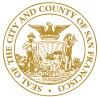 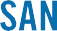 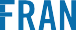 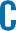 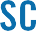 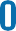 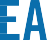 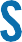 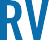 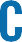 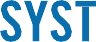 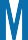 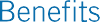 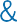 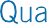 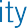 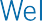 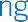 DATE:	January 28, 2021Request for Proposal (Micro LBE Set-Aside)TO:	Prospective VendorsFROM:	Michael Visconti, Contracts Manager San Francisco Health Service SystemRE:	Health Benefits and Well-Being VideosThe San Francisco Health Service System (“SFHSS”) is soliciting a request for proposal to develop up to (20) new health benefits and well-being program videos and provide updates to up to ten (10) existing health benefits support video for SFHSS Members.The new videos will educate Members on their benefits and well-being programs.The video updates will include new contact information for SFHSS and trimming longer videos into a series of shorter videos that are broken down by topics.Respondents must submit proposal via email to Michael.Visconti@sfgov.org no later than 2:00 pm PT on Thursday, February 18, 2021.Purpose and TermPurpose:SFHSS issues this request for proposal (RFP) with the intent to partner with a qualified organization for up to twenty (20) new benefit navigation and well-being videos as well as updating approximately ten (10) legacy videos with our new contact information and separating them into shorter segments. All videos shall be completed by Contractor and delivered to SFHSS on an agreed upon schedule based on program and Open Enrollment deadlines.Term:DESIRED START DATE:	March 1, 2021CONTRACT LENGTH:	Sixteen (16) MonthsRFPQ#HSS2021.C1In addition, SFHSS shall have three (3) options to extend the term one year, which SFHSS may exercise in its sole, absolute discretion, to accommodate additional videos and video updates for a subsequent year’s open enrollment and well-being programs.BackgroundTo date, SFHSS has created the following benefits and well-being videos. Benefits VideosNew Hire Video https://youtu.be/T2c064dFAm0Pre-Retiree Video https://youtu.be/tfxo6a9iqME2019 Open Enrollment Video https://www.youtube.com/watch?v=-l88L3Cy7fYThe Benefits videos are between four and ten minutes in length and provide comprehensive and detailed information to members. The selected vendor will break each video down into segments by topic, so members can easily find answers. The selected vendor will also update the SFHSS contact information as it has changed since the development of the original videos.Well-being VideosBetter Every Day https://youtu.be/5-KnGXDxTHgBetter Every Day 1 https://youtu.be/Yen7r_mZpcoBetter Every Day 2 https://youtu.be/VA1N1LkV1ncStretching and Breathing 1 https://youtu.be/76SK77osUxkStretching and Breathing 2 https://youtu.be/JeFIIVwuwu0The Well-being Videos average two to five minutes in length and provide comprehensive and detailed information to members about the SFHSS Well-being Division and our services and partners. Well-being Videos are often instructive (e.g. “how to”) videos and SFHSS would be open to considering the ability to produce a single long format video with the YouTube “Chapters” or similar features, allowing Members to jump to a specific section.ScopeAs described below in Appendix A (Scope of Work), the selected Respondent to this RFP will develop up to twenty (20) new Benefits Videos and/or Well-being Videos in addition to editing existing legacy videos with updated contact informationAll videos need to adhere to ADA guidelines for people with disabilities. Examples of the desired content of the videos are described below:Self-Service eBenefits Video: Walk Members through the step-by-step process of how to use eBenefits during the enrollment process with a new section onRFPQ#HSS2021.C1how to register for an account for Retirees, Unified School District employees, and City College employees.2021 Open Enrollment Video: Educate Members about (i) updates to health plans available in 2022, (ii) new and changing benefits between the 2021 and 2022 plan years, (iii) how to enroll or re-enroll in benefits for plan year 2022, and (iv) important open enrollment deadlines in 2021 for the 2022 plan year.The 2021 Open Enrollment Video will break the 2019 Open Enrollment Video (Section II above) into multiple segments, so that the content of each segment is easier to absorb.Summary of Plan Benefits (New Video): New summary of plan benefits and the differences between each plan for a new and upcoming plan year.Choosing Benefits (New Video): What members should take into consideration as they choose their benefits such as costs, prescription coverage, provider preference, medical groups, hospital networks, access to care near their home and/or work.2021 New Hire Video. Update New Hire Video (Section II, above) with an overview of benefits, new contact information, and break the video into multiple shorter segments by topic.2021 New Retiree Video. Update the New Retiree Video (Section II, above) with an overview of benefits, updated contact info, and break up the video into multiple segments by topic.Preventative Care Video: Reminder on the importance of preventative care with a call to action to schedule preventative care appointments, such as annual wellness, annual well-women, bi-annual dental cleanings, vision exam, and cancer screenings.Diabetes Prevention Program Video: A video demonstrating the Diabetes Prevention Program services, member success stories and resources available to members. See https://sfhss.org/dpp.Gratitude Campaign Video. SFHSS engages in multiple annual campaigns and challenges aimed at encouraging health behaviors and habits by our members.Stretching. Instructional videos demonstrating different stretching and breathing exercises.Acts of Kindness. SFHSS engages in multiple annual campaigns and challenges aimed at encouraging health behaviors and habits by our members.New Hire EAP. An introduction/orientation to the Employee Assistance Program for new SFHSS active members. See https://sfhss.org/eap.Workout of the Week. A collection of exercises to be introduced to Members on a week-by-week basis that target different areas of the body.RFPQ#HSS2021.C1Additional Benefits Videos. Please note that SFHSS reserves the right to request additional Benefits Videos not listed here to respond to changes in benefits and services and to meet member and SFHSS needs.Additional Well-being Videos. Please note that SFHSS reserves the right to request additional Well-being Videos not listed here to respond to changes in benefits and services and to meet member and SFHSS needs.The San Francisco Health Service SystemThe San Francisco Health Service System (SFHSS) is dedicated to preserving and improving sustainable, quality health benefits and to enhancing the well-being of employees, retirees and their families. SFHSS serves employees and retirees from four participating employer groups, as well as their dependents: The City & County of San Francisco, the San Francisco Unified School District, City College and the San Francisco Superior Court. SFHSS executes all process phases related to benefit operations and administration of non-pension benefits (including health, dental and vision) and manages a comprehensive Employee Assistance Program (EAP) and well-being services and outreach for over 120,000 individuals.Minimum QualificationsA. Respondents to this RFP must meet each of the following minimum qualifications to be considered by SFHSS and a Statement of Minimum Qualification (Appendix B) must be completed and signed by a principal or authorized signatory of Respondent affirming the following:At least one (1) year of experience providing creative strategy, design, and/or development for human resources, benefits, health, medicine or well-being services within the last three (3) years.At least two (2) years of video design experience for private clientele within the last three (3) years.Ability to supply one (1) sample of a video related to human resources, benefits, health, medicine or wellbeing services at least two (2) minutes in length or two (2) video samples at least one (1) minute in length each.Demonstrated experience working on a design or consulting project with at least one (1) government or one (1) non-profit organization within the past three (3) years.Certification as a Micro Local Business Enterprise (Micro LBE) firm with the City and County of San Francisco’s Contract Monitoring Division.RFPQ#HSS2021.C1Respondent certifies to become an approved City Supplier within ten (10) days of award. Vendors can apply without having a SF City Vendor ID. Find out how to become a City Supplier by visiting here:https://sfcitypartner.sfgov.org/pages/become-a-supplier.aspx.Contract Monitoring Division, Chapter 14B Local Business Enterprise OrdinanceOnly Contracts Monitoring Division (CMD, formerly ‘Human Rights Commission’) certified Micro-LBE contractors, as of the bid due date, are eligible to bid on this Set-Aside Contract in accordance with San Francisco Administrative Code Chapter 14B, available at http://sfgov.org/cmd/14b-local-business-enterprise-ordinance.Bid discounts and LBE Subcontracting goals are not applicable to this contract. All other requirements of the Local Business Enterprise and Non Discrimination in Contracting Ordinance set forth in Chapter 14B of the San Francisco Administrative Code as it now exists or as it may be amended in the future (collectively the “LBE Ordinance”) shall apply to this contract proposal.For further information, please go to http://sfgov.org/cmd/ and review the requirements for Micro-LBE Set-Aside Architecture, Engineering, Professional Service Contracts and General Service Contracts, Attachment 5 at http://sfgov.org/cmd/important-forms.If you have any questions regarding CMD, please contact Damlar Ismail, the 14B Contract Compliance Officer for this RFP, at dalmar.ismail@sfgov.org.BudgetSFHSS has allocated up to $100,000 for the first twelve (12) months of this agreement based on the 2019 RFP with additional funds available in reserve to account for the length, complexity and total number of videos. The budget may be increased by SFHSS consistent with City and County of San Francisco rules and regulations governing professional service contracts.Respondents to this RFP are asked to provide cost proposals in the following format:RFPQ#HSS2021.C1Questions and Requests for Clarification.For assistance regarding the scope of services, minimum qualifications, or any other general questions, all communications must go to SFHSS via email to Michael.Visconti@sfgov.org. All questions must be received by SFHSS before 5:00 pm PT on Friday, February 5, 2021.Submitting Your ProposalEach Respondent must submit the following three (3) items to SFHSS, including its Proposal as described below, a signed Statement of Minimum Qualifications (Appendix B), and CMD Forms 2A, 3 and 5, in a single email to Michael.Visconti@sfgov.org by or before 2:00 pm PT on Thursday, February 18, 2021.Item 1: Proposal:Each Respondent must submit a single PDF proposal via email.Each proposal must include the following:Respondent’s approach to the projectDescription and examples of relevant prior worksA single quote for the projectRespondent Proposals may not exceed the equivalent of fifteen (15) standard 8.5x11" pages in length (single-spaced, standard margins).Each Respondent may only submit one (1) Proposal.Item 2: Statement of Minimum Qualifications. Respondent must submit a signed Statement of Minimum Qualifications (Appendix B).RFPQ#HSS2021.C1Item 3: CMD Forms (Form 2A, Form 3 and Form 5). Respondent must submit signed CMD Form 2A (CMD Contract Participation Form), Form 3 (CMD Compliance Affidavit) and Form 5 (CMD Employment Form) from the San Francisco Contract Monitoring Division.Each form may be found in CMD Attachment 5 (“Requirements for Micro-LBE Set- Aside Architecture, Engineering, Professional Services Contracts”) available at http://sfgov.org/cmd/important-forms.Each Respondent shall sign and scan each CMD form and submit along with the proposal and Statement of Minimum Qualifications as either separate PDF documents or a single combined PDF documents.If you have any questions regarding the CMD forms, please contact Damlar Ismail, the 14B Contract Compliance Officer for this RFP, at dalmar.ismail@sfgov.org.Selection ProcessTo be eligible for consideration under this RFP, each Respondent must satisfy the Minimum Qualifications stated in the RFP and submit a completed Proposal by the submission deadline. Respondents that do not meet the Minimum Qualifications, do not submit a completed proposal, and/or materially misrepresent experience and qualifications will be deemed non-responsive and will not be considered for further evaluation.The City reserves the right to accept other than the lowest priced proposal or to reject all proposals.If a satisfactory agreement cannot be negotiated in a reasonable time with the selected respondent, then the City and SFHSS, in its sole discretion, may terminate negotiations, begin negotiations with the next highest ranked respondent, reissue a subsequent Request for Proposal (RFP), a Request for Quote, a Request for Qualifications, or a mini- RFP, or determine that the project will not be pursued.Attachments (3):Appendix A: Scope of WorkAppendix B: Statement of Minimum QualificationsAppendix C: Draft Agreement between the City and RespondentThe remainder of this page intentionally left blankAppendix A: Scope of ServicesPurpose. The San Francisco Health Service System (SFHSS) administers Open Enrollment services from October 1 to October 31 each year which allows for the change in elections toward benefit plans and/or changes in payroll deductions for flexible spending accounts. In order to navigate SFHSS Members through Open Enrollment and electing benefits, SFHSS provides active and passive support for Members including in-person and phone support through our Member Services division, hard-copy collateral through our Open Enrollment mailings, and electronic materials through the SFHSS website (http://www.sfhss.org/). SFHSS has selected [CONTRACTOR] to deliver up to twenty new videos for communicating health benefits and well-being programs in additional to edits to existing videos.Description of Services and DeliverablesBenefit and Well-Being Videos. [CONTRACTOR] has been engaged by SFHSS to develop and redevelop benefits and well-being program videos such as, but not limited to, the videos described below. Contractor work includes story boarding, content development, messaging and copy editing, production, and up to (3) three rounds of video editing and the final product:Self-Service eBenefits Video: Walk Members through the step-by-step process of how to use eBenefits during the enrollment process with a new section on how to register for an account for Retirees, Unified School District employees, and City College employees.2021 Open Enrollment Video: Educate Members about (i) updates to health plans available in 2022, (ii) new and changing benefits between the 2021 and 2022 plan years, (iii) how to enroll or re-enroll in benefits for plan year 2022, and (iv) important open enrollment deadlines in 2021 for the 2022 plan year. The 2021 Open Enrollment Video will break the 2019 Open Enrollment Video (Section II above) into multiple segments, so that the content of each segment is easier to absorb.Summary of Plan Benefits (New Video): New summary of plan benefits and the differences between each plan for a new and upcoming plan year.Choosing Benefits (New Video): What members should take into consideration as they choose their benefits such as costs, prescription coverage, provider preference, medical groups, hospital networks, access to care near their home and/or work.New Hire Video. Update New Hire Video (Section II, above) with an overview of benefits, new contact information, and break the video into multiple shorter segments by topic.New Retiree Video. Update the New Retiree Video (Section II, above) with an overview of benefits, updated contact info, and break up the video into multiple segments by topic.Preventative Care Video: Reminder on the importance of preventative care with a call to action to schedule preventative care appointments, such as annual wellness, annual well-women, bi-annual dental cleanings, vision exam, and mole check.Diabetes Prevention Program Video: A video demonstrating the Diabetes Prevention Program services and resources available to members. See https://sfhss.org/dpp.Gratitude Campaign Video. SFHSS engages in multiple annual campaigns and challenges aimed at encouraging health behaviors and habits by our members.Stretching. Videos demonstrating the benefits of daily stretching and breathing exercises.Acts of Kindness. SFHSS engages in multiple annual campaigns and challenges aimed at encouraging health behaviors and habits by our members.New Hire EAP. An introduction to the Employee Assistance Program for new SFHSS members. See https://sfhss.org/eap.Workout of the Week. A collection of exercises to be introduced to Members on a week-by-week basis.SFHSS reserves the right to request additional videos to respond to changes in benefits and services and to meet member and SFHSS needs.Project Management. Contractor shall designate a member of its team to serve as a project manager and primary point of contact for SFHSS. The designated project manager shall be responsible for the successful initiation, planning, design, execution, monitoring of the Schedule (Sec. 4) and completion of all Deliverables, including final delivery and acceptance by SFHSS. In addition, the designated project manager shall:review SFHSS brand and style guidelines and prior SFHSS benefit videos1 to ensure continuity and clarity in design, tone, format and length;confirm SFHSS objectives, outline the overall project schedule, and review all creative process and plan;introduce Contractor team members SFHSS;1 The SFHSS New Hire Video (available on the SFHSS website at http://www.sfhss.org/employee-group/create- employee-group-6 and at https://youtu.be/T2c064dFAm0) walks Members through the benefits offered by SFHSS, describes important information about annual enrollment, and provides tips that Members and their dependents can use to get the most out of their benefits; the SFHSS Pre-Retiree Video (available on the SFHSS website at http://www.sfhss.org/new-retiree-enrollment and at https://youtu.be/tfxo6a9iqME) is a detailed overview of the retirement process and important deadlines for Members preparing for retirement. The Benefit Navigations Videos shall reflect the design, tone, and format of these prior SFHSS benefit videos.designate any secondary points of contact for project communication for Contractor; andestablish a project schedule with timelines and milestone dates for design rounds, reviews and final delivery dates, to be approved by SFHSS.DeliverablesBenefits and Well-Being Videos. Contractor will produce and deliver the following informational benefit navigation videos to SFHSS by the following dates:[dates and order subject to modification by SFHSS in coordination with the selected Contractor]May 1, 2021 - Self-Service eBenefits Video (2.a.i.)August 1, 2021 - 2021 Open Enrollment Video (2.a.ii)August 1, 2021 – Summary of Plan Benefits (2.a.iii)TBD/Prior to October 2021 – Choosing Benefits (2.a.iv.)March 1, 2022 – New Hire Video (2.a.v.)March 1, 2022 - New Retiree Video (2.a.vi.)March 1, 2022 - Gratitude Campaign Video (2.a.xi)July 1, 2022 – Preventative Care Video (2.a.vii.)Date To Be Determined by SFHSSDPP Video (2.a.viii.)Stretching (2.a.x.)Acts of Kindness (2.a.xi.)New Hire EAP (2.a.xii.)Workout of the Week (2.a.xiii)Video Format. Videos will fully animated and designed for YouTube. Videos will be delivered as a downloadable file with the following specifications: MIME type: video/mp4; 16:9 aspect ratio; frame rate of at least 60 fps; audio bitrate of at least 384 kbps (stereo); subtitles.Images. SFHSS possesses a library of over sixty (60) high-resolution images of employees and retirees for the exclusive use of SFHSS health benefit communications and open enrollment (Portfolio Images). If necessary, SFHSS will be responsible for selecting and purchasing any required stock photography and/or securing additional photos and videos of employees and/or retirees. SFHSS has an account with iStock. Images shall remain the sole and exclusive property of SFHSS.Production Process. Each of the following will be a part of the video production process:Research: Contractor will learn about SFHSS’s objectives and target audience to determine the most effective communication techniques and concepts for SFHSS members.Creative Concept: Contractor will provide SFHSS with a creative concept for each video consistent with the current SFHSS video library2.Script Writing: Contractor will provide a script for approval by SFHSS. The script should include notations about what will appear on screen.Preliminary Story Board and Illustrations: Contractor will deliver illustrations of each scene and provide information about the essential elements of the scene.Editing: SFHSS reserves the right to make edits throughout the video production process, up to and including the final cut.Round of Review and Approval. Contractor will engage in up to three (3) rounds of review for each Video pursuant to the Schedule (Sec. 4).Final Deliverables and Files. Contractor will provide final deliverables to SFHSS pursuant to the Schedule in deployable-ready files along with any associated images, iconography, and fonts.Schedule[to be finalized by SFHSS in collaboration with Contractor upon selection]Final Deliverables2 Available at https://www.youtube.com/channel/UCyzigny9oS2mQP-0JRUUsMg.Rounds of Review and ApprovalReserved (“Contractor Team Members”). [Name, titles, roles and responsibilities to be proposed by Contractor].SFHSS Department Liaison. The SFHSS Department Liaison and primary point of contact will be Carol Karimi, the Communications Manager for the San Francisco Health Service System.Appendix B – Statement of Minimum QualificationsDoes your organization meet the minimum qualifications referenced in Article V. (Minimum Qualifications):Put an “X” next to one:Yes: ☐ No: ☐Please described the years of experience for the following, the scope of the project or partnership, and the client or partner if applicable:Creative strategy, design and/or development for human resources, benefits, health, medicine or well-being services within the last three (3) years.Video design experience within the last three (3) years.Please provide one (1) sample of videos related to human resources, benefits, health, medicine or wellbeing services at least 2 minutes in length (or two (2) video samples at least one (1) minute in length each).Link 1:  	Link 2:	(if applicable)In lieu of providing links to videos, Respondent may attach as files accompanying the PDF Proposal.3. Describe your design or consulting project(s) with at least one (1) government or one (1) non-profit organization within the past three (3) years.CMD Micro LBE Certification Number:	.City of San Francisco Supplier Number:	.For each team member who will be assigned to this project for Respondent (including any subcontractors and freelancers) provide the following on a separate page:First and last name of the employee or consultantDesignate principal, employee or contractor/consultant and titleCity in which team member is basedCredentials (education, expertise, summary of relevant work history).Contact, Tax & Vendor Information PageRespondent Company or Organization:Name:	.Address:	.Physical:	.Website:	.Federal Tax ID:	.Designation (Corporation, LLC, LLP, Sole Proprietorship, etc.):	.Primary Respondent Contact for Purposes of this RFP:Name:Email:Telephone:Appendix C – Agreement between City and Selected RFP RespondentCity and County of San Francisco Office of Contract Administration Purchasing DivisionCity Hall, Room 4301 Dr. Carlton B. Goodlett Place San Francisco, California 94102-4685Agreement between the City and County of San Francisco and [Insert name of contractor][Insert agreement number (if applicable)]This Agreement is made this [insert day] day of [insert month], [insert year], in the City and County of San Francisco (“City), State of California, by and between [name and address of Contractor] (“Contractor”) and City.RecitalsWHEREAS, the [insert name of department] (“Department”) wishes to [insert short description of services required]; and,WHEREAS, a Request for Proposal (“RFP”) was issued on [date], and City selected Contractor pursuant to the RFP; andWHEREAS, there is no Local Business Entity (“LBE”) subcontracting participation requirement for this Agreement; andWHEREAS, Contractor represents and warrants that it is qualified to perform the Services required by City as set forth under this Agreement; andWHEREAS, approval for this Agreement was obtained when the Civil Service Commission approved file No. 0135-16-8 on April 4, 2016, which granted the Health Service System continuing approval for benefit related contracts for Personal Services Contracts;Now, THEREFORE, the parties agree as follows:Article 1	DefinitionsThe following definitions apply to this Agreement:"Agreement" means this contract document, including all attached appendices, and all applicable City Ordinances and Mandatory City Requirements specifically incorporated into this Agreement by reference as provided herein."City" or "the City" means the City and County of San Francisco, a municipal corporation, acting by and through both its Director of the Office of Contract Administration or the Director’s designated agent, hereinafter referred to as “Purchasing” and [insert name of department]."CMD" means the Contract Monitoring Division of the City."Confidential Information" means confidential City information including, but not limited to, personally-identifiable information (“PII”), protected health information (“PHI’), or individual financial information (collectively, "Proprietary or Confidential Information") that is subject to local, state or federal laws restricting the use and disclosure of such information, including, but not limited to, Article 1, Section 1 of the California Constitution; the California Information Practices Act (Civil Code § 1798 et seq.); the California Confidentiality of Medical Information Act (Civil Code § 56 et seq.); the federal Gramm-Leach-Bliley Act (15 U.S.C. §§ 6801(b) and 6805(b)(2)); the privacy and information security aspects of the Administrative Simplification provisions of the federal Health Insurance Portability and Accountability Act (45 CFR Part 160 and Subparts A, C, and E of part 164); and San Francisco Administrative Code Chapter 12M (Chapter 12M)."Contractor" or "Consultant" means [insert name and address of contractor]."Deliverables" means Contractor's work product resulting from the Services provided by Contractor to City during the course of Contractor's performance of the Agreement, including without limitation, the work product described in the “Scope of Services” attached as Appendix A."Effective Date" means the date upon which the City's Controller certifies the availability of funds for this Agreement as provided in Section 3.1."Mandatory City Requirements" means those City laws set forth in the San Francisco Municipal Code, including the duly authorized rules, regulations, and guidelines implementing such laws that impose specific duties and obligations upon Contractor."Party" and "Parties" mean the City and Contractor either collectively or individually."Services" means the work performed by Contractor under this Agreement as specifically described in the "Scope of Services" attached as Appendix A, including all services, labor, supervision, materials, equipment, actions and other requirements to be performed and furnished by Contractor under this Agreement.Article 2	Term of the AgreementThe term of this Agreement shall commence on [March 1, 2021] and expire on [June 30, 2022], unless earlier terminated as otherwise provided herein.The City has [one] option to renew the Agreement for a period of [one year] each. The City may extend this Agreement beyond the expiration date by exercising an option at the City’s sole and absolute discretion and by modifying this Agreement as provided in Section 11.5, “Modification of this Agreement.”Article 3	Financial MattersCertification of Funds; Budget and Fiscal Provisions; Termination in the Event of Non-Appropriation. This Agreement is subject to the budget and fiscal provisions of the City’s Charter. Charges will accrue only after prior written authorization certified by the Controller, and the amount of City’s obligation hereunder shall not at any time exceed the amount certified for the purpose and period stated in such advance authorization. This Agreement will terminate without penalty, liability or expense of any kind to City at the end of any fiscal year if funds are not appropriated for the next succeeding fiscal year. If funds are appropriated for a portion of the fiscal year, this Agreement will terminate, without penalty, liability or expense of any kind at the end of the term for which funds are appropriated. City has no obligation to make appropriations for this Agreement in lieu of appropriations for new or other agreements. City budget decisions are subject to the discretion of the Mayor and the Board of Supervisors. Contractor’s assumption of risk of possible non-appropriation is part of the consideration for this Agreement.THIS SECTION CONTROLS AGAINST ANY AND ALL OTHER PROVISIONS OF THIS AGREEMENT.Guaranteed Maximum Costs. The City’s payment obligation to Contractor cannot at any time exceed the amount certified by City's Controller for the purpose and period stated in such certification. Absent an authorized Emergency per the City Charter or applicable Code, no City representative is authorized to offer or promise, nor is the City required to honor, any offered or promised payments to Contractor under this Agreement in excess of the certified maximum amount without the Controller having first certified the additional promised amount and the Parties having modified this Agreement as provided in Section 11.5, "Modification of this Agreement."Compensation.Payment. Contractor shall provide an invoice to the City on a monthly basis for Services completed in the immediate preceding month, unless a different schedule is set out in Appendix B, "Calculation of Charges." Compensation shall be made for Services identified in the invoice that the [Communications Director], in his or her sole discretion, concludes has been satisfactorily performed. Payment shall be made within 30 calendar days of receipt of the invoice, unless the City notifies the Contractor that a dispute as to the invoice exists. In no event shall the amount of this Agreement exceed one hundred thousand dollars[$100,000]. The breakdown of charges associated with this Agreement appears in Appendix B, “Calculation of Charges,” attached hereto and incorporated by reference as though fully set forth herein. A portion of payment may be withheld until conclusion of the Agreement if agreed to by both parties as retainage, described in Appendix B. In no event shall City be liable for interest or late charges for any late payments.Payment Limited to Satisfactory Services. Contractor is not entitled to any payments from City until SFHSS Communications Director approves Services, including any furnished Deliverables, as satisfying all of the requirements of this Agreement. Payments to Contractor by City shall not excuse Contractor from its obligation to replace unsatisfactory Deliverables, including equipment, components, materials, or Services even if the unsatisfactory character of such Deliverables, equipment, components, materials, or Services may not have been apparent or detected at the time such payment was made. Deliverables, equipment, components, materials and Services that do not conform to the requirements of this Agreement may be rejected by City and in such case must be replaced by Contractor without delay at no cost to the City.Withhold Payments. If Contractor fails to provide Services in accordance with Contractor's obligations under this Agreement, the City may withhold any and all payments due Contractor until such failure to perform is cured, and Contractor shall not stop work as a result of City's withholding of payments as provided herein.Invoice Format. Invoices furnished by Contractor under this Agreement must be in a form acceptable to the Controller and City, and must include a unique invoice number. Payment shall be made by City as specified in 3.3.6 or in such alternate manner as the Parties have mutually agreed upon in writing.LBE Payment and Utilization Tracking System. Contractor must submit all required payment information using the City’s Financial System as required by CMD to enable the City to monitor Contractor's compliance with the LBE subcontracting commitments in this Agreement. Contractor shall pay its LBE subcontractors within three working days after receiving payment from the City, except as otherwise authorized by the LBE Ordinance. The Controller is not authorized to pay invoices submitted by Contractor prior to Contractor’s submission of all required CMD payment information. Failure to submit all required payment information to the City’s Financial System with each payment request may result in the Controller withholding 20% of the payment due pursuant to that invoice until the required payment information is provided. Following City’s payment of an invoice, Contractor has ten calendar days to acknowledge using the City’s Financial System that all subcontractors have been paid. Self-Service Training for suppliers is located at this link: https://sfcitypartner.sfgov.org/Training/TrainingGuide.Getting paid by the City for goods and/or services.All City vendors receiving new contracts, contract renewals, or contract extensions must sign up to receive electronic payments through the City's Automated Clearing House (ACH) payments service/provider. Electronic payments are processed every business day and are safe and secure. To sign up for electronic payments, visit www.sfgov.org/ach.The following information is required to sign up: (i) The enroller must be their company's authorized financial representative, (ii) the company's legal name, main telephone number and all physical and remittance addresses used by the company, (iii) the company's U.S. federal employer identification number (EIN) or Social Security number (if they are a sole proprietor), and (iv) the company's bank account information, including routing and account numbers.Audit and Inspection of Records. Contractor agrees to maintain and make available to the City, during regular business hours, accurate books and accounting records relating to its Services. Contractor will permit City to audit, examine and make excerpts and transcripts from such books and records, and to make audits of all invoices, materials, payrolls, records or personnel and other data related to all other matters covered by this Agreement, whether funded in whole or in part under this Agreement. Contractor shall maintain such data and records in an accessible location and condition for a period of not fewer than five years after final payment under this Agreement or until after final audit has been resolved, whichever is later. The State of California or any Federal agency having an interest in the subject matter of this Agreement shall have the same rights as conferred upon City by this Section. Contractor shall include the same audit and inspection rights and record retention requirements in all subcontracts.Submitting False Claims. The full text of San Francisco Administrative Code Chapter 21, Section 21.35, including the enforcement and penalty provisions, is incorporated into this Agreement. Pursuant to San Francisco Administrative Code §21.35, any contractor or subcontractor who submits a false claim shall be liable to the City for the statutory penalties set forth in that section. A contractor or subcontractor will be deemed to have submitted a false claim to the City if the contractor or subcontractor: (a) knowingly presents or causes to be presented to an officer or employee of the City a false claim or request for payment or approval;(b) knowingly makes, uses, or causes to be made or used a false record or statement to get a false claim paid or approved by the City; (c) conspires to defraud the City by getting a false claim allowed or paid by the City; (d) knowingly makes, uses, or causes to be made or used a false record or statement to conceal, avoid, or decrease an obligation to pay or transmit money or property to the City; or (e) is a beneficiary of an inadvertent submission of a false claim to the City, subsequently discovers the falsity of the claim, and fails to disclose the false claim to the City within a reasonable time after discovery of the false claim.Reserved (“Payment of Prevailing Wages”).Article 4	Services and ResourcesServices Contractor Agrees to Perform. Contractor agrees to perform the Services stated in Appendix A, “Scope of Services." Officers and employees of the City are not authorized to request, and the City is not required to reimburse the Contractor for, Services beyond the Scope of Services listed in Appendix A, unless Appendix A is modified as provided in Section 11.5, "Modification of this Agreement."Qualified Personnel. Contractor shall utilize only competent personnel under the supervision of, and in the employment of, Contractor (or Contractor's authorized subcontractors) to perform the Services. Contractor will comply with City’s reasonable requests regarding assignment and/or removal of personnel, but all personnel, including those assigned at City’s request, must be supervised by Contractor. Contractor shall commit adequate resources to allow timely completion within the project schedule specified in this Agreement.Subcontracting.Contractor may subcontract portions of the Services only upon prior written approval of City. Contractor is responsible for its subcontractors throughout the course of the work required to perform the Services. All Subcontracts must incorporate the terms of Article 10 “Additional Requirements Incorporated by Reference” of this Agreement, unless inapplicable. Neither Party shall, on the basis of this Agreement, contract on behalf of, or in the name of, the other Party. Any agreement made in violation of this provision shall be null and void.City's execution of this Agreement constitutes its approval of the subcontractors listed below.Independent Contractor; Payment of Employment Taxes and Other Expenses.Independent Contractor. For the purposes of this Section 4.4, "Contractor" shall be deemed to include not only Contractor, but also any agent or employee of Contractor. Contractor acknowledges and agrees that at all times, Contractor or any agent or employee of Contractor shall be deemed at all times to be an independent contractor and is wholly responsible for the manner in which it performs the services and work requested by City under this Agreement. Contractor, its agents, and employees will not represent or hold themselves out to be employees of the City at any time. Contractor or any agent or employee of Contractor shall not have employee status with City, nor be entitled to participate in any plans, arrangements, or distributions by City pertaining to or in connection with any retirement, health or other benefits that City may offer its employees. Contractor or any agent or employee of Contractor is liable for the acts and omissions of itself, its employees and its agents. Contractor shall be responsible for all obligations and payments, whether imposed by federal, state or locallaw, including, but not limited to, FICA, income tax withholdings, unemployment compensation, insurance, and other similar responsibilities related to Contractor’s performing services and work, or any agent or employee of Contractor providing same. Nothing in this Agreement shall be construed as creating an employment or agency relationship between City and Contractor or any agent or employee of Contractor. Any terms in this Agreement referring to direction from City shall be construed as providing for direction as to policy and the result of Contractor’s work only, and not as to the means by which such a result is obtained. City does not retain the right to control the means or the method by which Contractor performs work under this Agreement.Contractor agrees to maintain and make available to City, upon request and during regular business hours, accurate books and accounting records demonstrating Contractor’s compliance with this section. Should City determine that Contractor, or any agent or employee of Contractor, is not performing in accordance with the requirements of this Agreement, City shall provide Contractor with written notice of such failure. Within five (5) business days of Contractor’s receipt of such notice, and in accordance with Contractor policy and procedure, Contractor shall remedy the deficiency. Notwithstanding, if City believes that an action of Contractor, or any agent or employee of Contractor, warrants immediate remedial action by Contractor, City shall contact Contractor and provide Contractor in writing with the reason for requesting such immediate action.Payment of Employment Taxes and Other Expenses. Should City, in its discretion, or a relevant taxing authority such as the Internal Revenue Service or the State Employment Development Division, or both, determine that Contractor is an employee for purposes of collection of any employment taxes, the amounts payable under this Agreement shall be reduced by amounts equal to both the employee and employer portions of the tax due (and offsetting any credits for amounts already paid by Contractor which can be applied against this liability). City shall then forward those amounts to the relevant taxing authority. Should a relevant taxing authority determine a liability for past services performed by Contractor for City, upon notification of such fact by City, Contractor shall promptly remit such amount due or arrange with City to have the amount due withheld from future payments to Contractor under this Agreement (again, offsetting any amounts already paid by Contractor which can be applied as a credit against such liability). A determination of employment status pursuant to this Sectionshall be solely limited to the purposes of the particular tax in question, and for all other purposes of this Agreement, Contractor shall not be considered an employee of City. Notwithstanding the foregoing, Contractor agrees to indemnify and save harmless City and its officers, agents and employees from, and, if requested, shall defend them against any and all claims, losses, costs, damages, and expenses, including attorneys’ fees, arising from this section.Assignment. The Services to be performed by Contractor are personal in character. Neither this Agreement, nor any duties or obligations hereunder, may be directly or indirectly assigned, novated, hypothecated, transferred, or delegated by Contractor, or, where theContractor is a joint venture, a joint venture partner, (collectively referred to as an “Assignment”) unless first approved by City by written instrument executed and approved in the same manner as this Agreement in accordance with the Administrative Code. The City’s approval of any such Assignment is subject to the Contractor demonstrating to City’s reasonable satisfaction that the proposed transferee is: (i) reputable and capable, financially and otherwise, of performing each of Contractor’s obligations under this Agreement and any other documents to be assigned, (ii) not forbidden by applicable law from transacting business or entering into contracts with City; and (iii) subject to the jurisdiction of the courts of the State of California. A change of ownership or control of Contractor or a sale or transfer of substantially all of the assets of Contractor shall be deemed an Assignment for purposes of this Agreement. Contractor shall immediately notify City about any Assignment. Any purported Assignment made in violation of this provision shall be null and void.Warranty. Contractor warrants to City that the Services will be performed with the degree of skill and care that is required by current, good and sound professional procedures and practices, and in conformance with generally accepted professional standards prevailing at the time the Services are performed so as to ensure that all Services performed are correct and appropriate for the purposes contemplated in this Agreement.Liquidated Damages. By entering into this Agreement, Contractor agrees that in the event the Services are delayed beyond the scheduled milestones and timelines as provided in Appendix A, City will suffer actual damages that will be impractical or extremely difficult to determine. Contractor agrees that the sum of one hundred dollars [$100] per calendar day for each day of delay beyond scheduled milestones and timelines is not a penalty, but is a reasonable estimate of the loss that City will incur based on the delay, established in light of the circumstances existing at the time this Agreement was awarded. City may deduct a sum representing the liquidated damages from any money due to Contractor under this Agreement or any other contract between City and Contractor. Such deductions shall not be considered a penalty, but rather agreed upon monetary damages sustained by City because of Contractor’s failure to furnish deliverables to City within the time fixed or such extensions of time permitted in writing by City.Article 5	Insurance and IndemnityInsurance.Required Coverages. Without in any way limiting Contractor’s liability pursuant to the “Indemnification” section of this Agreement, Contractor must maintain in force, during the full term of the Agreement, insurance in the following amounts and coverages:Workers’ Compensation, in statutory amounts, with Employers’ Liability Limits not less than $1,000,000 each accident, injury, or illness; andCommercial General Liability Insurance with limits not less than$1,000,000 each occurrence for Bodily Injury and Property Damage, including Contractual Liability, Personal Injury, Products and Completed Operations; andCommercial Automobile Liability Insurance with limits not less than $1,000,000 each occurrence, “Combined Single Limit” for Bodily Injury and Property Damage, including Owned, Non-Owned and Hired auto coverage, as applicable.Professional Liability Insurance, applicable to Contractor’s profession, with limits not less than $1,000,000 for each claim with respect to negligent acts, errors or omissions in connection with the Services.Technology Errors and Omissions Liability coverage, with limits of $1,000,000 for each claim and each loss. The policy shall at a minimum cover professional misconduct or lack of the requisite skill required for the performance of services defined in the contract and shall also provide coverage for the following risks:Network security liability arising from the unauthorized access to, use of, or tampering with computers or computer systems, including hacker attacks; andLiability arising from the introduction of any form of malicious software including computer viruses into, or otherwise causing damage to the City’s or third person’s computer, computer system, network, or similar computer related property and the data, software, and programs thereon.Reserved (“Cyber and Privacy Coverage”).Commercial General Liability and Commercial Automobile Liability Insurance policies must be endorsed to name as Additional Insured the City and County of San Francisco, its Officers, Agents, and Employees.Contractor’s Commercial General Liability and Commercial Automobile Liability Insurance policies shall provide that such policies are primary insurance to any other insurance available to the Additional Insureds, with respect to any claims arising out of this Agreement, and that the insurance applies separately to each insured against whom claim is made or suit is brought.All policies shall be endorsed to provide thirty (30) days’ advance written notice to the City of cancellation for any reason, intended non-renewal, or reduction in coverages. Notices shall be sent to the City address set forth in Section 11.1, entitled “Notices to the Parties.”Should any of the required insurance be provided under a claims-made form, Contractor shall maintain such coverage continuously throughout the term of thisAgreement and, without lapse, for a period of three years beyond the expiration of this Agreement, to the effect that, should occurrences during the contract term give rise to claims made after expiration of the Agreement, such claims shall be covered by such claims-made policies.Should any of the required insurance be provided under a form of coverage that includes a general annual aggregate limit or provides that claims investigation or legal defense costs be included in such general annual aggregate limit, such general annual aggregate limit shall be double the occurrence or claims limits specified above.Should any required insurance lapse during the term of this Agreement, requests for payments originating after such lapse shall not be processed until the City receives satisfactory evidence of reinstated coverage as required by this Agreement, effective as of the lapse date. If insurance is not reinstated, the City may, at its sole option, terminate this Agreement effective on the date of such lapse of insurance.Before commencing any Services, Contractor shall furnish to City certificates of insurance and additional insured policy endorsements with insurers with ratings comparable to A-, VIII or higher, that are authorized to do business in the State of California, and that are satisfactory to City, in form evidencing all coverages set forth above. Approval of the insurance by City shall not relieve or decrease Contractor's liability hereunder.The Workers’ Compensation policy(ies) shall be endorsed with a waiver of subrogation in favor of the City for all work performed by the Contractor, its employees, agents and subcontractors.If Contractor will use any subcontractor(s) to provide Services, Contractor shall require the subcontractor(s) to provide all necessary insurance and to name the City and County of San Francisco, its officers, agents and employees and the Contractor as additional insureds.Indemnification. Contractor shall indemnify and hold harmless City and its officers, agents and employees from, and, if requested, shall defend them from and against any and all claims, demands, losses, damages, costs, expenses, and liability (legal, contractual, or otherwise) arising from or in any way connected with any: (i) injury to or death of a person, including employees of City or Contractor; (ii) loss of or damage to property; (iii) violation of local, state, or federal common law, statute or regulation, including but not limited to privacy or personally identifiable information, health information, disability and labor laws or regulations;(iv) strict liability imposed by any law or regulation; or (v) losses arising from Contractor's execution of subcontracts not in accordance with the requirements of this Agreement applicable to subcontractors; so long as such injury, violation, loss, or strict liability (as set forth in subsections (i) – (v) above) arises directly or indirectly from Contractor’s performance of thisAgreement, including, but not limited to, Contractor’s use of facilities or equipment provided by City or others, regardless of the negligence of, and regardless of whether liability without fault is imposed or sought to be imposed on City, except to the extent that such indemnity is void or otherwise unenforceable under applicable law, and except where such loss, damage, injury, liability or claim is the result of the active negligence or willful misconduct of City and is not contributed to by any act of, or by any omission to perform some duty imposed by law or agreement on Contractor, its subcontractors, or either’s agent or employee. The foregoing indemnity shall include, without limitation, reasonable fees of attorneys, consultants and experts and related costs and City’s costs of investigating any claims against the City.In addition to Contractor’s obligation to indemnify City, Contractor specifically acknowledges and agrees that it has an immediate and independent obligation to defend City from any claim which actually or potentially falls within this indemnification provision, even if the allegations are or may be groundless, false or fraudulent, which obligation arises at the time such claim is tendered to Contractor by City and continues at all times thereafter.Contractor shall indemnify and hold City harmless from all loss and liability, including attorneys’ fees, court costs and all other litigation expenses for any infringement of the patent rights, copyright, trade secret or any other proprietary right or trademark, and all other intellectual property claims of any person or persons arising directly or indirectly from the receipt by City, or any of its officers or agents, of Contractor's Services.Article 6	Liability of the PartiesLiability of City. CITY’S PAYMENT OBLIGATIONS UNDER THIS AGREEMENT SHALL BE LIMITED TO THE PAYMENT OF THE COMPENSATION PROVIDED FOR IN SECTION 3.3.1, “PAYMENT,” OF THIS AGREEMENT. NOTWITHSTANDING ANY OTHER PROVISION OF THIS AGREEMENT, IN NO EVENT SHALL CITY BE LIABLE, REGARDLESS OF WHETHER ANY CLAIM IS BASED ON CONTRACT OR TORT, FOR ANY SPECIAL, CONSEQUENTIAL, INDIRECT OR INCIDENTAL DAMAGES, INCLUDING, BUT NOT LIMITED TO, LOST PROFITS, ARISING OUT OF OR IN CONNECTION WITH THIS AGREEMENT OR THE SERVICES PERFORMED IN CONNECTION WITH THIS AGREEMENT.Liability for Use of Equipment. City shall not be liable for any damage to persons or property as a result of the use, misuse or failure of any equipment used by Contractor, or any of its subcontractors, or by any of their employees, even though such equipment is furnished, rented or loaned by City.Liability for Incidental and Consequential Damages. Contractor shall be responsible for incidental and consequential damages resulting in whole or in part from Contractor’s acts or omissions.Article 7	Payment of TaxesContractor to Pay All Taxes. Except for any applicable California sales and use taxes charged by Contractor to City, Contractor shall pay all taxes, including possessory interest taxes levied upon or as a result of this Agreement, or the Services delivered pursuant hereto. Contractor shall remit to the State of California any sales or use taxes paid by City to Contractor under this Agreement. Contractor agrees to promptly provide information requested by the City to verify Contractor's compliance with any State requirements for reporting sales and use tax paid by City under this Agreement.Possessory Interest Taxes. Contractor acknowledges that this Agreement may create a “possessory interest” for property tax purposes. Generally, such a possessory interest is not created unless the Agreement entitles the Contractor to possession, occupancy, or use of City property for private gain. If such a possessory interest is created, then the following shall apply:Contractor, on behalf of itself and any permitted successors and assigns, recognizes and understands that Contractor, and any permitted successors and assigns, may be subject to real property tax assessments on the possessory interest.Contractor, on behalf of itself and any permitted successors and assigns, recognizes and understands that the creation, extension, renewal, or assignment of this Agreement may result in a “change in ownership” for purposes of real property taxes, and therefore may result in a revaluation of any possessory interest created by this Agreement. Contractor accordingly agrees on behalf of itself and its permitted successors and assigns to report on behalf of the City to the County Assessor the information required by Revenue and Taxation Code section 480.5, as amended from time to time, and any successor provision.Contractor, on behalf of itself and any permitted successors and assigns, recognizes and understands that other events also may cause a change of ownership of the possessory interest and result in the revaluation of the possessory interest. (see, e.g., Rev. & Tax. Code section 64, as amended from time to time). Contractor accordingly agrees on behalf of itself and its permitted successors and assigns to report any change in ownership to the County Assessor, the State Board of Equalization or other public agency as required by law.Contractor further agrees to provide such other information as may be requested by the City to enable the City to comply with any reporting requirements for possessory interests that are imposed by applicable law.Withholding. Contractor agrees that it is obligated to pay all amounts due to the City under the San Francisco Business and Tax Regulations Code during the term of this Agreement. Pursuant to Section 6.10-2 of the San Francisco Business and Tax Regulations Code, Contractor further acknowledges and agrees that City may withhold any payments due to Contractor under this Agreement if Contractor is delinquent in the payment of any amountrequired to be paid to the City under the San Francisco Business and Tax Regulations Code. Any payments withheld under this paragraph shall be made to Contractor, without interest, upon Contractor coming back into compliance with its obligations.Article 8	Termination and DefaultTermination for ConvenienceCity shall have the option, in its sole discretion, to terminate this Agreement, at any time during the term hereof, for convenience and without cause. City shall exercise this option by giving Contractor written notice of termination. The notice shall specify the date on which termination shall become effective.Upon receipt of the notice of termination, Contractor shall commence and perform, with diligence, all actions necessary on the part of Contractor to effect the termination of this Agreement on the date specified by City and to minimize the liability of Contractor and City to third parties as a result of termination. All such actions shall be subject to the prior approval of City. Such actions may include any or all of the following, without limitation:Halting the performance of all Services under this Agreement on the date(s) and in the manner specified by City.Terminating all existing orders and subcontracts, and not placing any further orders or subcontracts for materials, Services, equipment or other items.At City’s direction, assigning to City any or all of Contractor’s right, title, and interest under the orders and subcontracts terminated. Upon such assignment, City shall have the right, in its sole discretion, to settle or pay any or all claims arising out of the termination of such orders and subcontracts.Subject to City’s approval, settling all outstanding liabilities and all claims arising out of the termination of orders and subcontracts.Completing performance of any Services that City designates to be completed prior to the date of termination specified by City.Taking such action as may be necessary, or as the City may direct, for the protection and preservation of any property related to this Agreement which is in the possession of Contractor and in which City has or may acquire an interest.Within 30 days after the specified termination date, Contractor shall submit to City an invoice, which shall set forth each of the following as a separate line item:The reasonable cost to Contractor, without profit, for all Services prior to the specified termination date, for which Services City has not already tendered payment. Reasonable costs may include a reasonable allowance for actual overhead, not to exceed a totalof 10% of Contractor’s direct costs for Services. Any overhead allowance shall be separately itemized. Contractor may also recover the reasonable cost of preparing the invoice.A reasonable allowance for profit on the cost of the Services described in the immediately preceding subsection (a), provided that Contractor can establish, to the satisfaction of City, that Contractor would have made a profit had all Services under this Agreement been completed, and provided further, that the profit allowed shall in no event exceed 5% of such cost.The reasonable cost to Contractor of handling material or equipment returned to the vendor, delivered to the City or otherwise disposed of as directed by the City.A deduction for the cost of materials to be retained by Contractor, amounts realized from the sale of materials and not otherwise recovered by or credited to City, and any other appropriate credits to City against the cost of the Services or other work.In no event shall City be liable for costs incurred by Contractor or any of its subcontractors after the termination date specified by City, except for those costs specifically listed in Section 8.1.3. Such non-recoverable costs include, but are not limited to, anticipated profits on the Services under this Agreement, post-termination employee salaries, post- termination administrative expenses, post-termination overhead or unabsorbed overhead, attorneys’ fees or other costs relating to the prosecution of a claim or lawsuit, prejudgment interest, or any other expense which is not reasonable or authorized under Section 8.1.3.In arriving at the amount due to Contractor under this Section, City may deduct: (i) all payments previously made by City for Services covered by Contractor’s final invoice; (ii) any claim which City may have against Contractor in connection with this Agreement; (iii) any invoiced costs or expenses excluded pursuant to the immediately preceding subsection 8.1.4; and (iv) in instances in which, in the opinion of the City, the cost of any Service performed under this Agreement is excessively high due to costs incurred to remedy or replace defective or rejected Services, the difference between the invoiced amount and City’s estimate of the reasonable cost of performing the invoiced Services in compliance with the requirements of this Agreement.City’s payment obligation under this Section shall survive termination of this Agreement.Termination for Default; Remedies.Each of the following shall constitute an immediate event of default (“Event of Default”) under this Agreement:Contractor fails or refuses to perform or observe any term, covenant or condition contained in any of the following Sections of this Agreement:Contractor fails or refuses to perform or observe any other term, covenant or condition contained in this Agreement, including any obligation imposed by ordinance or statute and incorporated by reference herein, and such default is not cured within ten days after written notice thereof from City to Contractor. If Contractor defaults a second time in the same manner as a prior default cured by Contractor, City may in its sole discretion immediately terminate the Agreement for default or grant an additional period not to exceed five days for Contractor to cure the default.Contractor (i) is generally not paying its debts as they become due;(ii) files, or consents by answer or otherwise to the filing against it of a petition for relief or reorganization or arrangement or any other petition in bankruptcy or for liquidation or to take advantage of any bankruptcy, insolvency or other debtors’ relief law of any jurisdiction; (iii) makes an assignment for the benefit of its creditors; (iv) consents to the appointment of a custodian, receiver, trustee or other officer with similar powers of Contractor or of any substantial part of Contractor’s property; or (v) takes action for the purpose of any of the foregoing.A court or government authority enters an order (i) appointing a custodian, receiver, trustee or other officer with similar powers with respect to Contractor or with respect to any substantial part of Contractor’s property, (ii) constituting an order for relief or approving a petition for relief or reorganization or arrangement or any other petition in bankruptcy or for liquidation or to take advantage of any bankruptcy, insolvency or other debtors’ relief law of any jurisdiction or (iii) ordering the dissolution, winding-up or liquidation of Contractor.On and after any Event of Default, City shall have the right to exercise its legal and equitable remedies, including, without limitation, the right to terminate this Agreement or to seek specific performance of all or any part of this Agreement. In addition, where applicable, City shall have the right (but no obligation) to cure (or cause to be cured) on behalf of Contractor any Event of Default; Contractor shall pay to City on demand all costs and expensesincurred by City in effecting such cure, with interest thereon from the date of incurrence at the maximum rate then permitted by law. City shall have the right to offset from any amounts due to Contractor under this Agreement or any other agreement between City and Contractor: (i) all damages, losses, costs or expenses incurred by City as a result of an Event of Default; and (ii) any liquidated damages levied upon Contractor pursuant to the terms of this Agreement; and (iii), any damages imposed by any ordinance or statute that is incorporated into this Agreement by reference, or into any other agreement with the City.All remedies provided for in this Agreement may be exercised individually or in combination with any other remedy available hereunder or under applicable laws, rules and regulations. The exercise of any remedy shall not preclude or in any way be deemed to waive any other remedy. Nothing in this Agreement shall constitute a waiver or limitation of any rights that City may have under applicable law.Any notice of default must be sent by registered mail to the address set forth in Article 11.Non-Waiver of Rights. The omission by either party at any time to enforce any default or right reserved to it, or to require performance of any of the terms, covenants, or provisions hereof by the other party at the time designated, shall not be a waiver of any such default or right to which the party is entitled, nor shall it in any way affect the right of the party to enforce such provisions thereafter.Rights and Duties upon Termination or Expiration.This Section and the following Sections of this Agreement listed below, shall survive termination or expiration of this Agreement:Subject to the survival of the Sections identified in Section 8.4.1, above, if this Agreement is terminated prior to expiration of the term specified in Article 2, this Agreement shall be of no further force or effect. Contractor shall transfer title to City, and deliver in the manner, at the times, and to the extent, if any, directed by City, any work in progress, completed work, supplies, equipment, and other materials produced as a part of, or acquired in connection with the performance of this Agreement, and any completed or partially completed work which, if this Agreement had been completed, would have been required to be furnished to City.Article 9	Rights In DeliverablesOwnership of Results. Any interest of Contractor or its subcontractors, in the Deliverables, including any drawings, plans, specifications, blueprints, studies, reports, memoranda, computation sheets, computer files and media or other documents prepared by Contractor or its subcontractors for the purposes of this agreement, shall become the property of and will be transmitted to City. However, unless expressly prohibited elsewhere in this Agreement, Contractor may retain and use copies for reference and as documentation of its experience and capabilities.Works for Hire. If, in connection with Services, Contractor or its subcontractors creates Deliverables including, without limitation, artwork, copy, posters, billboards, photographs, videotapes, audiotapes, systems designs, software, reports, diagrams, surveys, blueprints, source codes, or any other original works of authorship, whether in digital or any other format, such works of authorship shall be works for hire as defined under Title 17 of the United States Code, and all copyrights in such works shall be the property of the City. If any Deliverables created by Contractor or its subcontractor(s) under this Agreement are ever determined not to be works for hire under U.S. law, Contractor hereby assigns all Contractor's copyrights to such Deliverables to the City, agrees to provide any material and execute any documents necessary to effectuate such assignment, and agrees to include a clause in every subcontract imposing the same duties upon subcontractor(s). With City's prior written approval, Contractor and its subcontractor(s) may retain and use copies of such works for reference and as documentation of their respective experience and capabilities.Article 10	Additional Requirements Incorporated by ReferenceLaws Incorporated by Reference. The full text of the laws listed in this Article 10, including enforcement and penalty provisions, are incorporated by reference into this Agreement. The full text of the San Francisco Municipal Code provisions incorporated byreference in this Article and elsewhere in the Agreement ("Mandatory City Requirements") are available at http://www.amlegal.com/codes/client/san-francisco_ca/ .Conflict of Interest. By executing this Agreement, Contractor certifies that it does not know of any fact which constitutes a violation of Section 15.103 of the City’s Charter; Article III, Chapter 2 of City’s Campaign and Governmental Conduct Code; Title 9, Chapter 7 of the California Government Code (Section 87100 et seq.), or Title 1, Division 4, Chapter 1, Article 4 of the California Government Code (Section 1090 et seq.), and further agrees promptly to notify the City if it becomes aware of any such fact during the term of this Agreement.Prohibition on Use of Public Funds for Political Activity. In performing the Services, Contractor shall comply with San Francisco Administrative Code Chapter 12G, which prohibits funds appropriated by the City for this Agreement from being expended to participate in, support, or attempt to influence any political campaign for a candidate or for a ballot measure. Contractor is subject to the enforcement and penalty provisions in Chapter 12G.Consideration of Salary History. Contractor shall comply with San Francisco Administrative Code Chapter 12K, the Consideration of Salary History Ordinance or "Pay Parity Act." Contractor is prohibited from considering current or past salary of an applicant in determining whether to hire the applicant or what salary to offer the applicant to the extent that such applicant is applying for employment to be performed on this Agreement or in furtherance of this Agreement, and whose application, in whole or part, will be solicited, received, processed or considered, whether or not through an interview, in the City or on City property. The ordinance also prohibits employers from (1) asking such applicants about their current or past salary or (2) disclosing a current or former employee's salary history without that employee's authorization unless the salary history is publicly available. Contractor is subject to the enforcement and penalty provisions in Chapter 12K. Information about and the text of Chapter 12K is available on the web at https://sfgov.org/olse/consideration-salary-history. Contractor is required to comply with all of the applicable provisions of 12K, irrespective of the listing of obligations in this Section.Nondiscrimination Requirements.Non Discrimination in Contracts. Contractor shall comply with the provisions of Chapters 12B and 12C of the San Francisco Administrative Code. Contractor shall incorporate by reference in all subcontracts the provisions of Sections12B.2(a), 12B.2(c)-(k), and 12C.3 of the San Francisco Administrative Code and shall require all subcontractors to comply with such provisions. Contractor is subject to the enforcement and penalty provisions in Chapters 12B and 12C.Nondiscrimination in the Provision of Employee Benefits. San Francisco Administrative Code 12B.2. Contractor does not as of the date of this Agreement, andwill not during the term of this Agreement, in any of its operations in San Francisco, on real property owned by San Francisco, or where work is being performed for the City elsewhere in the United States, discriminate in the provision of employee benefits between employees with domestic partners and employees with spouses and/or between the domestic partners and spouses of such employees, subject to the conditions set forth in San Francisco Administrative Code Section12B.2.Reserved (“Local Business Enterprise and Non-Discrimination in Contracting Ordinance”).Minimum Compensation Ordinance. If Administrative Code Chapter 12P applies to this contract, Contractor shall pay covered employees no less than the minimum compensation required by San Francisco Administrative Code Chapter 12P, including a minimum hourly gross compensation, compensated time off, and uncompensated time off. Contractor is subject to the enforcement and penalty provisions in Chapter 12P. Information about and the text of the Chapter 12P is available on the web at http://sfgov.org/olse/mco. Contractor is required to comply with all of the applicable provisions of 12P, irrespective of the listing of obligations in this Section. By signing and executing this Agreement, Contractor certifies that it complies with Chapter 12P.Health Care Accountability Ordinance. If Administrative Code Chapter 12Q applies to this contract, Contractor shall comply with the requirements of Chapter 12Q. For each Covered Employee, Contractor shall provide the appropriate health benefit set forth in Section 12Q.3 of the HCAO. If Contractor chooses to offer the health plan option, such health plan shall meet the minimum standards set forth by the San Francisco Health Commission. Information about and the text of the Chapter 12Q, as well as the Health Commission’s minimum standards, is available on the web at http://sfgov.org/olse/hcao. Contractor is subject to the enforcement and penalty provisions in Chapter 12Q. Any Subcontract entered into by Contractor shall require any Subcontractor with 20 or more employees to comply with the requirements of the HCAO and shall contain contractual obligations substantially the same as those set forth in this Section.Reserved (“First Source Hiring Program”).Alcohol and Drug-Free Workplace. City reserves the right to deny access to, or require Contractor to remove from, City facilities personnel of any Contractor or subcontractor who City has reasonable grounds to believe has engaged in alcohol abuse or illegal drug activity which in any way impairs City's ability to maintain safe work facilities or to protect the health and well-being of City employees and the general public. City shall have the right of final approval for the entry or re-entry of any such person previously denied access to, or removed from, City facilities. Illegal drug activity means possessing, furnishing, selling, offering, purchasing, using or being under the influence of illegal drugs or other controlled substances forwhich the individual lacks a valid prescription. Alcohol abuse means possessing, furnishing, selling, offering, or using alcoholic beverages, or being under the influence of alcohol.Limitations on Contributions. By executing this Agreement, Contractor acknowledges its obligations under section 1.126 of the City’s Campaign and Governmental Conduct Code, which prohibits any person who contracts with, or is seeking a contract with, any department of the City for the rendition of personal services, for the furnishing of any material, supplies or equipment, for the sale or lease of any land or building, for a grant, loan or loan guarantee, or for a development agreement, from making any campaign contribution to (i) a City elected official if the contract must be approved by that official, a board on which that official serves, or the board of a state agency on which an appointee of that official serves, (ii) a candidate for that City elective office, or (iii) a committee controlled by such elected official or a candidate for that office, at any time from the submission of a proposal for the contract until the later of either the termination of negotiations for such contract or twelve months after the date the City approves the contract. The prohibition on contributions applies to each prospective party to the contract; each member of Contractor’s board of directors; Contractor’s chairperson, chief executive officer, chief financial officer and chief operating officer; any person with an ownership interest of more than 10% in Contractor; any subcontractor listed in the bid or contract; and any committee that is sponsored or controlled by Contractor. Contractor certifies that it has informed each such person of the limitation on contributions imposed by Section 1.126 by the time it submitted a proposal for the contract, and has provided the names of the persons required to be informed to the City department with whom it is contracting.Reserved (“Slavery Era Disclosure”).Reserved (“Working with Minors”).Consideration of Criminal History in Hiring and Employment Decisions.Contractor agrees to comply fully with and be bound by all of the provisions of Chapter 12T, “City Contractor/Subcontractor Consideration of Criminal History in Hiring and Employment Decisions,” of the San Francisco Administrative Code (“Chapter 12T”), including the remedies provided, and implementing regulations, as may be amended from time to time. The provisions of Chapter 12T are incorporated by reference and made a part of this Agreement as though fully set forth herein. The text of the Chapter 12T is available on the web at http://sfgov.org/olse/fco. Contractor is required to comply with all of the applicable provisions of 12T, irrespective of the listing of obligations in this Section. Capitalized terms used in this Section and not defined in this Agreement shall have the meanings assigned to such terms in Chapter 12T.The requirements of Chapter 12T shall only apply to a Contractor’s or Subcontractor’s operations to the extent those operations are in furtherance of the performance ofthis Agreement, shall apply only to applicants and employees who would be or are performing work in furtherance of this Agreement, and shall apply when the physical location of the employment or prospective employment of an individual is wholly or substantially within the City of San Francisco. Chapter 12T shall not apply when the application in a particular context would conflict with federal or state law or with a requirement of a government agency implementing federal or state law.Reserved (“Public Access to Nonprofit Records and Meetings”).Reserved (“Food Service Waste Reduction Requirements”).Reserved (“Distribution of Beverages and Water”).Tropical Hardwood and Virgin Redwood Ban. Pursuant to San Francisco Environment Code Section 804(b), the City urges Contractor not to import, purchase, obtain, or use for any purpose, any tropical hardwood, tropical hardwood wood product, virgin redwood or virgin redwood wood product.Reserved (“Preservative Treated Wood Products”).Article 11	General ProvisionsNotices to the Parties. Unless otherwise indicated in this Agreement, all written communications sent by the Parties may be by U.S. mail or e-mail, and shall be addressed as follows:To City:	Jessica Shih, Communications Director, San Francisco Health Service System, 1145 Market Street, 3rd Floor, San Francisco, CA 94103, cc: jessica.shih@sfgov.org.To Contractor: [insert name of contractor, mailing address, and e-mail address]Any notice of default must be sent by registered mail. Either Party may change the address to which notice is to be sent by giving written notice thereof to the other Party. If email notification is used, the sender must specify a receipt notice.Compliance with Americans with Disabilities Act. Contractor shall provide the Services in a manner that complies with the Americans with Disabilities Act (ADA), including but not limited to Title II's program access requirements, and all other applicable federal, state and local disability rights legislation.Incorporation of Recitals. The matters recited above are hereby incorporated into and made part of this Agreement.Sunshine Ordinance. Contractor acknowledges that this Agreement and all records related to its formation, Contractor's performance of Services, and City's payment are subject to the California Public Records Act, (California Government Code §6250 et. seq.), and the San Francisco Sunshine Ordinance, (San Francisco Administrative Code Chapter 67). Such records are subject to public inspection and copying unless exempt from disclosure under federal, state or local law.Modification of this Agreement. This Agreement may not be modified, nor may compliance with any of its terms be waived, except as noted in Section 11.1, “Notices to Parties,” regarding change in personnel or place, and except by written instrument executed and approved in the same manner as this Agreement.Dispute Resolution Procedure.Negotiation; Alternative Dispute Resolution. The Parties will attempt in good faith to resolve any dispute or controversy arising out of or relating to the performance of services under this Agreement. If the Parties are unable to resolve the dispute, then, pursuant to San Francisco Administrative Code Section 21.36, Contractor may submit to the Contracting Officer a written request for administrative review and documentation of the Contractor's claim(s). Upon such request, the Contracting Officer shall promptly issue an administrative decision in writing, stating the reasons for the action taken and informing the Contractor of its right to judicial review. If agreed by both Parties in writing, disputes may be resolved by a mutually agreed-upon alternative dispute resolution process. If the parties do not mutually agree to an alternative dispute resolution process or such efforts do not resolve the dispute, then either Party may pursue any remedy available under California law. The status of any dispute or controversy notwithstanding, Contractor shall proceed diligently with the performance of its obligations under this Agreement in accordance with the Agreement and the written directions of the City. Neither Party will be entitled to legal fees or costs for matters resolved under this section.Government Code Claim Requirement. No suit for money or damages may be brought against the City until a written claim therefor has been presented to and rejected by the City in conformity with the provisions of San Francisco Administrative Code Chapter 10 and California Government Code Section 900, et seq. Nothing set forth in this Agreement shall operate to toll, waive or excuse Contractor's compliance with the California Government Code Claim requirements set forth in San Francisco Administrative Code Chapter 10 and California Government Code Section 900, et seq.Agreement Made in California; Venue. The formation, interpretation and performance of this Agreement shall be governed by the laws of the State of California. Venue for all litigation relative to the formation, interpretation and performance of this Agreement shall be in San Francisco.Construction. All paragraph captions are for reference only and shall not be considered in construing this Agreement.Entire Agreement. This contract sets forth the entire Agreement between the parties, and supersedes all other oral or written provisions. This Agreement may be modified only as provided in Section 11.5, “Modification of this Agreement.”Compliance with Laws. Contractor shall keep itself fully informed of the City’s Charter, codes, ordinances and duly adopted rules and regulations of the City and of all state, and federal laws in any manner affecting the performance of this Agreement, and must at all times comply with such local codes, ordinances, and regulations and all applicable laws as they may be amended from time to time.Severability. Should the application of any provision of this Agreement to any particular facts or circumstances be found by a court of competent jurisdiction to be invalid or unenforceable, then (i) the validity of other provisions of this Agreement shall not be affected or impaired thereby, and (ii) such provision shall be enforced to the maximum extent possible so as to effect the intent of the parties and shall be reformed without further action by the parties to the extent necessary to make such provision valid and enforceable.Cooperative Drafting. This Agreement has been drafted through a cooperative effort of City and Contractor, and both Parties have had an opportunity to have the Agreement reviewed and revised by legal counsel. No Party shall be considered the drafter of this Agreement, and no presumption or rule that an ambiguity shall be construed against the Party drafting the clause shall apply to the interpretation or enforcement of this Agreement.Order of Precedence. Contractor agrees to perform the services described below in accordance with the terms and conditions of this Agreement, implementing task orders, the RFP, and Contractor's proposal dated [February 17, 2021 / Date of Proposal]. The RFP and Contractor's proposal are incorporated by reference as though fully set forth herein. Should there be a conflict of terms or conditions, this Agreement and any implementing task orders shall control over the RFP and the Contractor’s proposal. If the Appendices to this Agreement include any standard printed terms from the Contractor, Contractor agrees that in the event of discrepancy, inconsistency, gap, ambiguity, or conflicting language between the City’s terms and Contractor's printed terms attached, the City’s terms shall take precedence, followed by the procurement issued by the department, Contractor’s proposal, and Contractor’s printed terms, respectively.Notification of Legal Requests. Contractor shall immediately notify City upon receipt of any subpoenas, service of process, litigation holds, discovery requests and other legal requests (“Legal Requests”) related to all data given to Contractor by City in the performance of this Agreement (“City Data” or “Data”), or which in any way might reasonably require access toCity’s Data, and in no event later than 24 hours after it receives the request. Contractor shall not respond to Legal Requests related to City without first notifying City other than to notify the requestor that the information sought is potentially covered under a non-disclosure agreement.Contractor shall retain and preserve City Data in accordance with the City’s instruction and requests, including, without limitation, any retention schedules and/or litigation hold orders provided by the City to Contractor, independent of where the City Data is stored.Article 12   Department Specific Terms12.1	Reserved.Article 13	Data and SecurityNondisclosure of Private, Proprietary or Confidential Information.Protection of Private Information. If this Agreement requires City to disclose "Private Information" to Contractor within the meaning of San Francisco Administrative Code Chapter 12M, Contractor and subcontractor shall use such information only in accordance with the restrictions stated in Chapter 12M and in this Agreement and only as necessary in performing the Services. Contractor is subject to the enforcement and penalty provisions in Chapter 12M.Confidential Information. In the performance of Services, Contractor may have access to City's proprietary or Confidential Information, the disclosure of which to third parties may damage City. If City discloses proprietary or Confidential Information to Contractor, such information must be held by Contractor in confidence and used only in performing the Agreement. Contractor shall exercise the same standard of care to protect such information as a reasonably prudent contractor would use to protect its own proprietary or Confidential Information.Reserved (“Payment Card Industry (“PCI”) Requirements”).Reserved (“Business Associate Agreement”).Management of City Data and Confidential InformationAccess to City Data. City shall at all times have access to and control of all data given to Contractor by City in the performance of this Agreement (“City Data” or “Data”), and shall be able to retrieve it in a readable format, in electronic form and/or print, at any time, at no additional cost.Use of City Data and Confidential Information. Contractor agrees to hold City's Confidential Information received from or created on behalf of the City in strictest confidence. Contractor shall not use or disclose City's Data or Confidential Information except as permitted or required by the Agreement or as otherwise authorized in writing by the City. Any work using, or sharing or storage of, City's Confidential Information outside the United States issubject to prior written authorization by the City. Access to City's Confidential Information must be strictly controlled and limited to Contractor’s staff assigned to this project on a need-to-know basis only. Contractor is provided a limited non-exclusive license to use the City Data or Confidential Information solely for performing its obligations under the Agreement and not for Contractor’s own purposes or later use. Nothing herein shall be construed to confer any license or right to the City Data or Confidential Information, by implication, estoppel or otherwise, under copyright or other intellectual property rights, to any third-party. Unauthorized use of City Data or Confidential Information by Contractor, subcontractors or other third-parties is prohibited. For purpose of this requirement, the phrase “unauthorized use” means the data mining or processing of data, stored or transmitted by the service, for commercial purposes, advertising or advertising-related purposes, or for any purpose other than security or service delivery analysis that is not explicitly authorized.Disposition of Confidential Information. Upon termination of Agreement or request of City, Contractor shall within forty-eight (48) hours return all Confidential Information which includes all original media. Once Contractor has received written confirmation from City that Confidential Information has been successfully transferred to City, Contractor shall within ten (10) business days purge all Confidential Information from its servers, any hosted environment Contractor has used in performance of this Agreement, work stations that were used to process the data or for production of the data, and any other work files stored by Contractor in whatever medium. Contractor shall provide City with written certification that such purge occurred within five (5) business days of the purge.Article 14	MacBride And Signature14.1	MacBride Principles - Northern Ireland. The provisions of San Francisco Administrative Code §12F are incorporated herein by this reference and made part of this Agreement. By signing this Agreement, Contractor confirms that Contractor has read and understood that the City urges companies doing business in Northern Ireland to resolve employment inequities and to abide by the MacBride Principles, and urges San Francisco companies to do business with corporations that abide by the MacBride Principles.[SIGNATURES ON FOLLOWING PAGE]IN WITNESS WHEREOF, the parties hereto have executed this Agreement on the day first mentioned above.AppendicesA:	Scope of ServicesB:	Calculation of ChargesAppendix C – Draft Agreement between City and Respondent (continued)Appendix B Calculation of ChargesContractor shall be paid incrementally associated with the completion of Deliverables, regardless of additional hours expended, travel expenses, or material expenses incurred, to complete and deliver the services indicated in Appendix A. (Scope of Services), and the Deliverables indicated in Appendix B, Table 1 (Project Deliverables and Costs). In no event shall the total costs of services exceed the value indicated in Article 3.3.1 of the Agreement.If the City wishes to add content, features, or functionality beyond the scope of the services indicated in Appendix A, Contractor will create a Change Order that outlines budget and delivery ramifications of the extra work. Contractor will not incur additional expenditures on behalf of the City without first receiving written consent from the City.Upon the completion of a Deliverable indicated in Appendix B, Table 1 (Project Deliverables and Costs), to the City’s satisfaction through sign-off by the Health Service Systems Communications Manager, the Contactor shall invoice the City for the cost of the Deliverable. The sign-off can be obtained from the City by way of e-mail request confirming all deliverables have been completed to the City’s satisfaction.The invoice shall indicate each deliverable indicated in Appendix B, Table 1 (Project Deliverables and Costs), along with the completion date and the date which the Deliverable was furnished to the City.The completed invoice, and the associated back-up indication the hours worked shall be sent to the City at the following address:Health Service System Attn: Elaine Gee1145 Market Street, Suite 300 San Francisco, CA 94103 hss.vendor.invoices@sfgov.org;cc: carol.karimi@sfgov.org, michael.visconti@sfgov.org.No invoices for Services provided by law firms or attorneys, including, without limitation, as subcontractors of Contractor, will be paid unless the provider received advance written approval from the City Attorney.Table 1 (Project Deliverables and Costs)Deliverable TypeLengthCost (USD)New Video1-3 Minutes$ 	New Video3-7 Minutes$ 	New Video7-10 Minutes$ 	New	Video	with	YouTube Chapters11-20 Minutes21-30 Minutes$ 	$ 	Update to Existing Video and division into multiple smaller videos (e.g. 2021 Open Enrollment Video, 2021 NewHire Video)1-2 Minutes per segment$ 	[Contractor to list any and all additional costs or charges, such as for additional rounds ofreview][description]$ 	No.Description:First Round DeliveryFinal DeliveryBenefit Navigation VideosBenefit Navigation Videos1.Self-Service eBenefits Video (2.a.i.)[Contractor to Propose]May 1, 20212.2021 Open Enrollment Video (2.a.ii)[Contractor to Propose]August 1, 20213.Summary of Plan Benefits (2.a.iii)[Contractor to Propose]August 1, 20214.Choosing Benefits (2.a.iv.)[Contractor to Propose]TBD but Prior to Open Enrollment (October 1, 2021)5.New Hire Video (2.a.v.)[Contractor to Propose]March 1, 2022No.Description:First Round DeliveryFinal Delivery6.New Retiree Video (2.a.vi.)[Contractor to Propose]March 1, 20227.Gratitude Campaign Video (2.a.xi)[Contractor to Propose]March 1, 20228.Preventative Care Video (2.a.vii.)[Contractor to Propose]July 1, 20229.DPP Video (2.a.viii.)TBDTBD10.Stretching (2.a.x.)TBDTBD11.Acts of Kindness (2.a.xi.)TBDTBD12.New Hire EAP (2.a.xii.)TBDTBD13.Workout of the Week (2.a.xiii.)TBDTBDRound 1Round 2Round 3Deliver to SFHSS byContractor[to be proposed by Contractor above for each Deliverable]+	business days [Contractor to Propose]+	business days [Contractor to Propose]Response to Contractor from SFHSS+	business days [Contractor to Propose]+	business days [Contractor to Propose]+	business days [Contractor to Propose]3.5Submitting False Claims.10.10Alcohol and Drug-Free Workplace4.5Assignment11.10Compliance with LawsArticle 5Insurance and IndemnityArticle 13Data and SecurityArticle 7Payment of Taxes3.3.2Payment Limited to Satisfactory Services9.2Works for Hire3.4Audit and Inspection of Records11.6Dispute Resolution Procedure3.5Submitting False Claims11.7Agreement Made in California; VenueArticle 5Insurance and Indemnity11.8Construction6.1Liability of City11.9Entire Agreement6.3Liability for Incidental and Consequential Damages11.10Compliance with LawsArticle 7Payment of Taxes11.11Severability8.1.6Payment ObligationArticle 13Data and Security9.1Ownership of ResultsCITYRecommended by:Abbie Yant, RN, MA Executive DirectorSan Francisco Health Service SystemApproved as to Form:Dennis J. Herrera City AttorneyBy:   	[name of Deputy City Attorney]Deputy City AttorneyCONTRACTOR[company name][name of authorized representative] [title][optional: address] [optional: city, state, ZIP]City Supplier Number: [Supplier Number]DeliverablesCost[Description]$[Description]$[Description]$[Description]$[Description]$[Description]$TOTAL:$##,###.##